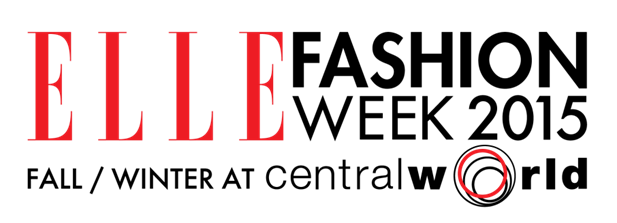 ASV BY ASAVA  ปรัชญาทางความคิดและศิลปะเป็นหนึ่งในแรงบันดาลใจสำคัญที่ถูกกลั่นกรองผ่านการออกแบบในคอลเล็กชั่น “NYC Constructivism” ในครั้งนี้ Asv เลือกที่จะหยิบยกศิลปะเค้าโครง (Constructivism) อันเป็นต้นกำเนิดของศิลปะร่วมสมัย (Contemporary Art) ที่ตกผลึกทางความคิดจนเกิดเป็นความร่วมสมัย (Modernism) และความเรียบง่าย (Minimalism) ซึ่งเป็นสิ่งที่ Asv ยึดถืออยู่โดยเสมอ แต่กระนั้นเองกระบวนการทางความคิดต่างๆ จะหมดคุณค่าหากหัวใจหลักของการสวมใส่เสื้อผ้าซึ่งคือการสวมใส่ได้จริง (Realistic) ความสุข และคุณค่าในการสวมใส่เสื้อผ้านั้นไม่ถูกเติมเต็มในฤดูกาลนี้ Asv เปรียบเวทีแฟชั่นโชว์เป็นเสมือนการทดลองงานทางศิลปะที่เป็นส่วนผสมที่ลงตัวของแฟชั่นและงานศิลปะ ด้วยความคิดที่ว่าแฟชั่นนั้นเป็นส่วนหนึ่งของศิลปะ และทำให้แฟชั่นเป็นมากกว่าแค่เรื่องภาพลักษณ์หรือแค่ความฉาบฉวยเท่านั้น เพราะเสื้อผ้าเองก็เป็นเหมือนภาพสะท้อนของสังคมและวิถีชีวิตของมนุษย์ในทุกยุคสมัย HOOK’S"CAPTAIN'S EPILOGUE"เป็นคอลเล็กชั่นที่รวบรวมทุกผลงาน ทุกรายละเอียดที่ Hook's เคยทำมาตั้งแต่คอลเล็กชั่นแรก เทคนิคที่มีตั้งแต่การ Draping การ Moulage หรือโครงสร้างของเสื้อที่เป็นเอกลักษณ์ของ Hook'sในโชว์แบ่งเป็น 4 partPART 1 "THE DOLLS"  ความสนุกสนาน การผสมผสานในกลิ่นอายของ Rock Punk และสไตล์ Military เข้าด้วยกัน มีความอ่อนหวานของผู้หญิงสอดแทรกPART 2 "IN THE NAME OF LOVE"  รวมทุกศาสตร์และศิลป์  สไตล์ของศิลปินที่ชอบเป็นการส่วนตัว Romantic และ Silhouette ใหม่ๆPART 3 "THE THIRD EYE"  เป็นการ Draping ที่เป็นเอกลักษณ์จาก Hook's โทนสีและรวมถึงเครื่องประดับแนวชนเผ่าที่น่าสนใจPART 4 "THE CAPTAIN" ความชัดเจนของโครงเส้นเป็น Tailor ของผู้ชายเท่ ลึกลับ 
ทั้งหมดคือสไตล์และเอกลักษณ์การทำเสื้อจาก Hook's จนถึงวันนี้MILIN   หลายคนคงคิดว่าได้สัมผัสกับทุกด้านที่น่าหลงใหลและน่าสนใจจาก Milin ไปเป็นที่เรียบร้อยแล้ว ไม่ว่าจะเป็นความหรูหราสุดเซ็กซี่ มาจนถึงความอ่อนหวานสุดเย้ายวนที่เพิ่งผ่านพ้นไป ล่าสุด Milin ชักชวนให้สาวๆ ทุกคนร่วมกันค้นหานิยามของหญิงสาวในอุดมคติคนใหม่ในฤดูหนาวนี้ ความตั้งใจของมิลิน ยุวจรัสกุลและทีมดีไซน์ในหน้าหนาวนี้ก็คือการสร้างลุคใหม่ของหญิงสาวในอุดมคติที่เหมาะสมกับยุคปัจจุบันมากยิ่งขึ้น จากการสังเกตของเธอพบว่าผู้คนส่วนใหญ่สมัยนี้ต่างใช้ชีวิตกันแบบ Day by Day ไม่มีจุดหมายในชีวิตที่แน่ชัด จึงตั้งใจที่อยากจะเปลี่ยนความคิดของผู้หญิงให้มีความเชื่อและความหวังในเรื่องการมีชีวิตที่ดีในอนาคต ‘Faith in the Future’ มองไปข้างหน้าอย่างมีเป้าหมายที่ชัดเจนให้สมกับเป็นผู้หญิงยุคใหม่ มิลินเริ่มต้นการทำงานครั้งนี้ด้วยการมองย้อนไปถึงผู้หญิงที่ผ่านมาในยุคสมัยต่างๆ  แล้วค้นพบว่าหญิงสาวในยุค 60’s ที่เป็นที่มาของการเคลื่อนไหวทางวัฒนธรรมอันยิ่งใหญ่ ไม่ว่าจะเป็นการเกิดขึ้นของยุค Swinging London จนนำมาซึ่งแฟชั่นและศิลปะในแนวฟิวเจอริสติก และการให้ความสำคัญกับบทบาทของคนรุ่นใหม่ในยุคนั้น (Youth sub-culture) ทั้งด้านสังคม เศรษฐกิจและการเมือง ที่มีความชัดเจนและมั่นใจในตัวเองสูง หญิงสาวส่วนมากมีความเชื่อมั่นและใส่ใจกับอนาคต พวกเธอตั้งใจแต่งตัวจนเกิดความคิดที่ว่า “I would go without food to buy clothes.” สนุกสนานไปกับการแต่งกายและสื่อออกมาในสไตล์ Mod อันมีเอกลักษณ์ซึ่งถือเป็นแรงบันดาลใจแรกที่ถูกนำมาใช้ในคอลเล็กชั่นใหม่ของ Milinโครงเสื้อโดยรวมจึงถูกปรับให้มีความชัดเจน เรียบง่าย และดูสะอาดตาบนคัตติ้งคมและแข็ง เน้นไปที่ความเบสิกของแพตเทิร์นที่ถูกนำมาปรับใช้บนตัวชุดโดยเล่นกับระดับความสั้นแบบ Mini ระดับครึ่งแข้งอย่าง Midi ไปถึงระดับความยาวแบบ Maxi ของชุดกระโปรงโดยใช้การตัดและวางผ้าแบบเรขาคณิต ทั้งรูปสามเหลี่ยม สี่เหลี่ยมและวงกลมถูกนำมาใช้ตัดและเย็บขึ้นเป็นตัวชุด โดยมีชิ้นเด่นอย่างชุดกระโปรงสั้น กางเกงขาสั้นแบบมินิ เสื้อท็อประบายที่แขนและหน้าอก เสื้อแจ็กเกตตัวยาวแขนกุด กางเกงขายาวใหญ่ ชุดจัมป์สูทไปจนถึงชุดกระโปรงยาว ในขณะที่ลายพิมพ์ใหม่ในครั้งนี้ Milin ตั้งใจเล่นกับลวดลายแบบ Op Art (Optical Art) ทั้งลายจุดสี ลายทางและลายตาราง เพื่อเพิ่มความหนักแน่นในเรื่องแนวคิดของความตรงไปตรงมาและความชัดเจน เชื่อมั่นในสิ่งที่เห็นอยู่กับความเป็นจริงและไม่สิ้นหวังของหญิงสาวในอุดมคติแบบ Milin ที่ต้องมีความตั้งใจและลุ่มหลงในด้านแฟชั่นควบคู่ไปกับการใช้ชีวิตด้วย นอกจากนี้ยังตั้งใจเพิ่มความน่าสนใจในผลงานใหม่นี้ด้วยการใช้สีที่ตัดกันชัดเจน และดูโดดเด่นสะดุดตาทั้งสีชมพู ฟ้า เหลือง ม่วง ส้มแซลมอน เขียว ม่วง ขาวและดำ สื่อถึงความสดใสและเชื่อมั่นในความเยาว์วัยซึ่งแฝงไว้ด้วยความเซ็กซี่แบบไม่ตั้งใจความน่าสนใจในคอลเล็กชั่นนี้ยังอยู่ที่วัตถุดิบแบบใหม่ๆ ทั้งที่เนื้อผ้าและการประดับตกแต่งที่ Milin ไม่เคยใช้มาก่อนไม่ว่าจะเป็นผ้าแจ็กการ์ดทอดิ้นเมทัลลิก ผ้าวูลทอฟู ผ้าโพลีเอสเตอร์นิตแวววาว ผ้าสเปนเดกซ์ ทวิลและโพลีเอสเตอร์การประดับตกแต่งบนตัวชุดเน้นที่การเพิ่มระบายโค้งผ้าโดยยังคงเล่นกับคอนเซ็ปต์ของ Op Art และ Streamline ดีเทลการปักเลื่อมประดับบนชุดกระโปรงนั้นเน้นที่ความชัดเจนต่อการมองเห็นด้วยตาเปล่าโดยการใช้พลาสติกมาทำเป็นเสมือนคอสตูมจิวเวลรี่รูปดอกไม้ สื่อถึงความสดใสอ่อนเยาว์เป็นธรรมชาติที่ดูทันสมัยร่วมเป็นหญิงสาวในอุดมคติไปกับ Milin ได้แล้ววันนี้ www.milin.comKLOSETจุดเริ่มต้นของแรงบันดาลใจคือเพลง ‘Love is a losing game’ ของ Amy Winehouse กับวลีความรักที่เปรียบเสมือนเกมซึ่งเด่นชัดขึ้นเมื่อไหร่ก็ตามเพลงนี้ถูกเปิดขึ้น และถ้าความรักเปรียบได้ดั่งเกม มุมมองของผู้แพ้ในเกมรัก เช่นในบทเพลงคงเป็นเรื่องที่ไม่มีใครยินดีจะได้รับ บทเพลง เกมรัก และคาแร็กเตอร์ของ Amy Winehouse จึงถูกนำมาตีความและนำเสนอในคอลเล็กชั่นล่าสุดนี้ ผ่านมุมมองของผู้หญิงในแบบ Kloset ซึ่งเป็นหญิงสาวผู้มีแรงบันดาลใจ เปี่ยมไปด้วยความมั่นใจในความคิดและทัศนคติของตัวเอง อีกทั้งยังมีอารมณ์ขัน ชี้ให้เห็นว่าหากต้องการได้เปรียบในเกมรัก การอ่านอีกฝ่ายให้ขาดย่อมทำให้เราเป็นฝ่ายได้เปรียบเสมอในทุกกรณีKLOSET AW 2015 COLLECTION ‘WRITTEN ALL OVER YOUR FACE’ จึงเปรียบเสมือนช่วงเวลา ‘รู้เขารู้เรา’ ผ่านการอ่านสีหน้าและแววตาของอีกฝ่ายเมื่อถูกแสดงออกมาอย่างชัดเจน ดังจะเห็นได้จากลายผ้าในคอลเล็กชั่น รวมถึงงานดีเทลต่างๆ ซึ่งเป็นเอกลักษณ์ของ Kloset ผ่านทางลวดลายวัตถุต่างๆ ที่คุ้นตาอย่างไพ่ควีน ดอกกุหลาบ ดวงดาว คิวปิด หัวใจ ถูกหยิบมาตีความใหม่ให้สื่อถึงอารมณ์และความหมายต่างๆ ที่แฝงไว้ด้วยนัยยะขี้เล่น ท้าทาย และโทนสีของคอลเล็กชั่นนี้ยังถูกดึงมาจากสีสันของเกมไพ่และบอร์ดเกมต่างๆ อย่างสีดำ สีขาว สีแดงน้ำตาล สีชมพู สีน้ำเงิน และสีแดงสด          นอกจากนี้ สิ่งที่โดดเด่นมากในคอลเล็กชั่นก็คือการเลือกใช้เนื้อผ้าที่หลากหลาย โดยเนื้อผ้าหลักอย่างผ้าดัชเชส ที่ทอขึ้นพิเศษเพื่อนำมาเพิ่มความหรูหราให้กับคอลเล็กชั่น, ผ้าลูกไม้, ผ้าเบิร์นเอาต์, ผ้าทอดิ้นทอง รวมถึงวัสดุที่มาคู่กับลมหนาวอย่างเฟอร์และหนังสังเคราะห์ ความพิเศษอีกอย่างหนึ่งคือเทคนิคการตัดต่อวัสดุต่างๆ เป็นลูกเล่นใหม่ที่ถูกดึงมาใช้สำหรับคอลเล็กชั่นนี้โดยเฉพาะ เช่น งานปักที่ปักด้วยมืออย่างละเอียด, ผ้าตัดต่อ, เลื่อม, งานปักเพชร, ระบายลูกไม้ และการจับช่อรัฟเฟิลในตำแหน่งใหม่ๆ ที่คาดไม่ถึง เพราะความสนุกของการเล่นเกมนั้นอยู่ที่ทุกอารมณ์ความรู้สึกที่เกิดขึ้นในขณะที่เกมกำลังคืบหน้าไป ขึ้นอยู่กับว่าเราเลือกที่จะคุมเกมนี้แบบไหน PATINYA“The Mix Master” คือหัวใจหลักในการออกแบบในครั้งนี้ เพราะเป็นครั้งแรกที่ทางทีมดีไซน์ได้รับแรงบันดาลใจจากการผสมผสานของวัฒนธรรมตะวันออกและตะวันตก (East meets West) เข้าด้วยกัน และยังเป็นการนำเอาวัสดุและเนื้อผ้าที่หลากหลายมาใช้ในการทำเสื้อผ้าในครั้งนี้ รูปทรงคลาสสิกและโมเดิร์นแบบตะวันตกถูกดึงมาผสานดีเทลและงานCraftsmanship แบบฝั่งตะวันออก คือโจทย์หลักที่ทางแบรนด์ดึงมาใช้ให้ดูร่วมสมัยและลงตัว เสน่ห์ของลูกไม้หลายเท็กซ์เจอร์จากหลายหลายประเทศ อาทิ ลูกไม้ฝรั่งเศส ได้นำมาเป็นอีกหนึ่งจุดเด่นในคอลเล็กชั่นได้อย่างละมุนและลงตัว เสมือนบอกเป็นนัยว่านี่แหละคือ The Beautiful Contrast ในแบบฉบับ PATINYAThe Ultimate Showcase: THAI TOUCH Project by Department of Industrial Promotionการแสดงแฟชั่นโชว์พิเศษครั้งยิ่งใหญ่อีกหนึ่งหน้าประวัติศาสตร์ โดยเป็นการโชว์ผลงานชั้นยอดเกือบร้อยชุด                         จากผลงานของ 10 ดีไซเนอร์ชั้นนำของเมืองไทย และนักออกแบบหน้าใหม่ 2 คน โดยวัตถุดิบจากผู้ประกอบการไทย ที่ได้มาตรฐานระดับสากล ทั้งหมดคือตัวแทนของสุนทรียศาสตร์และความประณีตทางแฟชั่นของไทย                                            The Ultimate Showcase: THAI TOUCH Project by Department of Industrial Promotion จะจัดแสดงในงาน ELLE Fashion Week 2015 Fall/Winter งานแฟชั่นโชว์ที่ยิ่งใหญ่และมีผู้ชมมากที่สุดในประเทศไทย ที่มีมาอย่างยาวนานนับ 16 ปี III BY FLYNOWคอนเซ็ปต์ของโชว์คือ “Heidi” ตัวละครมาสคอตของแบรนด์ที่จะเป็นผู้มาเรียงร้อยเรื่องราวว่าด้วยการถือกำเนิดเปิดตัว “Factory” หรือโรงงานเก่าที่ถูกปิดมานานให้กลับมามีชีวิตอีกครั้ง ซึ่งในการรีบอร์นครั้งนี้ ทรียังปล่อยพลัง “Fantastic” ออกมาอีกด้วยTu’iหญิงสาวผู้รักการเดินทางได้มาถึงจุดหมายที่เธอเฝ้าฝัน ความงดงามตระการตาที่สะกดสายตาและบรรยากาศที่พาเธอก้าวข้ามผ่านเวลาไปสู่ช่วงต้นของศตวรรษที่ 19 คือผลงานชิ้นสำคัญที่มีแรงบันดาลใจมาจาก Dorothy Draper อินทีเรียดีไซน์ชื่อดังจากปี 1945 กับการดีไซน์ในแบบ Anti-Minimalist ซึ่งโดดเด่นด้วยการเล่นสี Solid Hue ในแบบ Hi-Contrast และการจับคู่ศิลปะแห่งการออกแบบที่มีเอกลักษณ์ที่แตกต่างกัน มาสรรค์สร้างดีไซน์ที่แสนแปลกตาสุดอลังการได้อย่างลงตัวที่สุด ซึ่งในคอลเล็กชั่นนี้ ทูอี้ได้เตรียมต้อนรับฤดูใบไม้ร่วง - หนาว ด้วยความสดใหม่ กับรูปแบบการดีไซน์กระเป๋าที่มีความเป็น Structured bag ซึ่งคงความเป็นทูอี้ด้วยการเลือกใช้วัสดุ ซิกเนเจอร์ของแบรนด์ คือหนังงู และหนังแกะชั้นเลิศนำเข้าจากอิตาลี การตกแต่งเครื่องหนังด้วยขนนกกระจอกเทศ และขนแร็กคูน ที่มาพร้อมลูกเล่นการตกแต่งกระเป๋าแบบใหม่ล่าสุดประจำซีซั่น ด้วยลายกราฟฟิคปริ้นท์สุดหรู คริสตัลหลากสีอันล้ำค่า และฮาร์ดแวร์แบบพิเศษเฉพาะคอลเล็กชั่น โดยทูอี้รับรองว่าจะมาเซอร์ไพรส์และขโมยใจสาวๆ ในฤดูใบไม้ร่วง - หนาว ประจำปี 2015 นี้อย่างแน่นอน!VATANIKAสำหรับโชว์ในปีนี้ได้แรงบันดาลใจมาจากสถาปัตยกรรมของพระราชวังแวร์ซายก่อนบูรณะ เพราะหลงใหลกับความไม่สมบูรณ์แบบ ความไม่มีข้อจำกัดของศิลปะซึ่งสะท้อนให้เห็นถึงความไม่มีข้อจำกัดของสิ่งสวยงามต่างๆ สื่อผ่านออกมาในแบบของมัน เป็นความสวยงามที่สามารถรู้สึกได้ชัดเจน สิ่งเหล่านี้ได้ถูกหล่อหลอมออกมาเป็นดีไซน์และ Perspective ของคอลเล็กชั่น Fall/Winter 2015 ที่ถูกเรียงร้อยเล่าเรื่องผ่านกลุ่มผีเสื้อในสวนราชวังแวร์ซาย นำพาทุกคนชมความสวยงามผ่านบรรยากาศเสียงดนตรี ผ่านกาลเวลา แสดงออกมาผ่านเสื้อผ้าแต่ละชุดที่ทำพิเศษขึ้นสำหรับโชว์ในครั้งนี้โดยเฉพาะVATIT ITTHIThe collection is inspired by folk tales, Shakespeare's words and the tattoo arts. This is the first full bridal collection since Vatit Itthi started in Chicago 13 years ago. The 2016 collection focuses on "fairytale weddings" which will resonate elegance and charms of the ideas of dream brides. Vatit Itthi plans to have all the handcrafted details in all the pieces placed in an unexpected way. ZEN’s Fresh FacesZEN Lifestyle Trend Megastore ผู้นำเทรนด์แฟชั่นยุคใหม่ ตอกย้ำภาพห้างสรรพสินค้าสุดฮิปที่ตอบโจทย์ทุกไลฟ์สไตล์คนวัยมัน พร้อมร่วมสนับสนุนผลงานดีไซเนอร์ไทยไฟแรง ด้วยการคัดเลือกแบรนด์ไทยบางส่วนที่มีเอกลักษณ์ ดีไซน์โดดเด่นและกำลังได้รับความนิยมจากนักช็อปของ ZEN ประกอบไปด้วย Insomnia by Vara, Kingkan, Rinrata และ WEE ร่วมอวดจินตนาการแห่งรสนิยมเปิดตัวคอลเล็กชั่นล่าสุดในงาน ELLE Fashion Week 2015  Autumn / Winter : ZEN’s Fresh Faces ซึ่งทั้ง 4 แบรนด์ต่างหอบบิ๊กเซอร์ไพรส์เรียกเสียงฮือฮาจากเหล่าแฟชั่นนิสต้าตลอดโชว์ 1 ชั่วโมงเต็ม                                     ยลโฉมผลงานล่าสุดของนักออกแบบไทยทั้ง 4 แบรนด์และแบรนด์อื่นๆ ที่ไม่เหมือนที่ไหนอีกมากมาย  ณ โซน Thai Designer ชั้น 2 ห้างสรรพสินค้าเซน